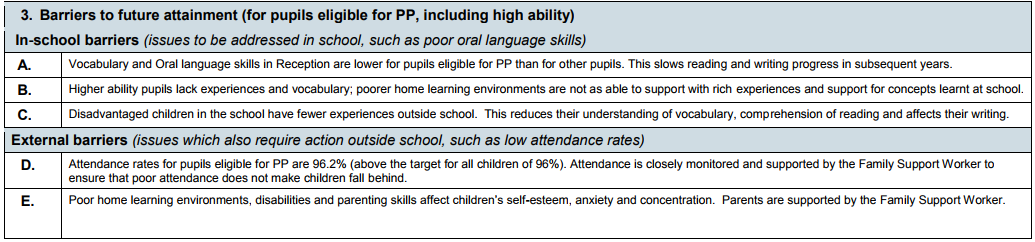 A Schedule showing Pupil Premuim A Schedule showing Pupil Premuim as at 30th September 2018£Pupil Premuim received 2018/19£27,98014£1,320£18,480PP service children£300Looked After£9,200Staffing CostsTermTA - KS1HLTA- KS2TA -EYS(summer) KS2(autumn & Spring)days per weekTotal Amountdays per weekTotal Amount days per weekTotal AmountSummer 20172.00£2,204.502.00£3,256.805.00£4,450.70Autumn 20172.00£2,204.502.00£3,256.805.00£4,450.60Spring 20182.00£2,204.602.00£3,256.805.00£4,450.70Total£6,613.60£9,770.40£13,352.00ResourcesTT after school clubs£180.00ResourcesTotal£180.00Summary of costs 2018/19TA - Key stage 1£6,613.60HLTA - Key stage 2£9,770.40TA - Key stage 2£13,352.00Resources£180.00Total Costs£29,916.00Planned Pupil Premium expenditure - £27,980Pupil Premium   + £9,200 – LAC + £300 service childrenPlanned Pupil Premium expenditure - £27,980Pupil Premium   + £9,200 – LAC + £300 service childrenPlanned Pupil Premium expenditure - £27,980Pupil Premium   + £9,200 – LAC + £300 service childrenPlanned Pupil Premium expenditure - £27,980Pupil Premium   + £9,200 – LAC + £300 service childrenPlanned Pupil Premium expenditure - £27,980Pupil Premium   + £9,200 – LAC + £300 service childrenPlanned Pupil Premium expenditure - £27,980Pupil Premium   + £9,200 – LAC + £300 service childrenAcademic year2018/192018/192018/192018/192018/19Desired outcomeChosen action / approachWhat is the evidence and rationale for this choice?How will you ensure it is implemented well?Staff leadWhen will you review implementation?A. Improved progress for high attaining pupilsB. Development of confidence, self-esteem, understanding of the world and vocabularyStaff training on developing oracy for the high attaining pupils in EYFS and throughout the school:  creating a “language environment”Literacy scheme implemented to support structured development of reading, writing and comprehension throughout the schoolPP children are supported to develop aspirations, experience, vocabulary  and interests through opportunities to go on enrichment visits and to attend specialist clubs and activitiesResearch shows that there is a 30 million word gap at age 3 between disadvantaged and “educating” homes.  It is important to enable disadvantaged children to experience a rich variety of vocabulary and language structures; also to allow them to widen their experience through the medium of book-sharing and real experiences.High ability pupils eligible for PP need additional support to reach higher attaining levels in maths. We want to ensure that PP pupils can achieve high attainment as well as simply ‘meeting expected standards’. Teachers throughout the school are receiving CPD on identifying ways in supporting and challenging PP children in understanding mathematical concepts and applying them.Monitoring to ensure that all PP children have opportunities to attend enrichment clubs and activities, and to attend theatre visits, educational visits..Course selected using evidence of effectiveness. Use INSET days to deliver training.  Peer observation of attendees’ classes after the course, to embed learning (no assessment).   Literacy lead/ Assistant Head and HeadteacherBasic Skills lead (Asst HT) and HeadteacherMarch and July 2019March and July 2019C.Improved progress for high attaining pupils in all areas, particularly mathematics.CPD on providing stretch for high attaining pupils.Mastery Maths ProjectLocal authority backed scheme already showing impact in other schools Invest timeMarch and July  2018Total budgeted costTotal budgeted costTotal budgeted costTotal budgeted costTotal budgeted cost£18,000Targeted supportTargeted supportTargeted supportTargeted supportTargeted supportTargeted supportDesired outcomeChosen action/approachWhat is the evidence and rationale for this choice?How will you ensure it is implemented well?Staff leadWhen will you review implementation? Improved progress for high attaining pupilsWeekly small group sessions in maths for high-attaining pupils with experienced teacher, in addition to standard lessons.  One to one and small group tuition for children who, for personal reasons need to “keep up” or accelerate progress.We want to provide extra support to maintain high attainment. Small group interventions with highly qualified staff have been shown to be effective, as discussed in reliable evidence sources such as Visible Learning by John Hattie and the EEF Toolkit. We want to combine this additional provision with additional opportunities to develop application of mathematics skills and investigation/mastery learning opportunities.Extra teaching time and preparation time paid for out of PP budget.Experienced one to one tutors to work with identified groups and monitor progress and attainment.Engage with parents and pupils before intervention begins to address any concerns or questions about the additional sessions.Assistant HT and HTMar 2019Total budgeted costTotal budgeted costTotal budgeted costTotal budgeted costTotal budgeted cost£2,500Other approachesOther approachesOther approachesOther approachesOther approachesOther approachesDesired outcomeChosen action/approachWhat is the evidence and rationale for this choice?How will you ensure it is implemented well?Staff leadWhen will you review implementation?C. Increased attendance rates   Family support worker employed to monitor pupils and follow up quickly on absences. First day response provision.  We can’t improve attainment for children if they aren’t actually attending school. NfER briefing for school leaders identifies addressing attendance as a key step.Attendance lead  is works closely with senior leaders. Tracking an dmonitoring working with parents.HT and Attendance leadJan 2019 alongside monthly reviewsD. Parents feel able to support and parent their children; increased engagement with school.Identify families who require support from FSA and identify needs.  FSA is able to support with behaviour management, a range of child protection and safeguarding interventions.  Use support worker to engage with parents before any intervention begins. Develop restorative approaches and focus on positive behaviours.The EEF Toolkit suggests that targeted interventions matched to specific students with particular needs or behavioural issues can be effective, especially for older pupils.Ensure identification of target families and pupils is fair, transparent and properly recorded.Monitor behaviour but also monitor whether improvements in behaviour translate into improved attainment. FSA and HTJun 2019Total budgeted costTotal budgeted costTotal budgeted costTotal budgeted costTotal budgeted cost£3,260